2021 - 2022 EĞİTİM - ÖĞRETİM YILI TURKCEDERSİ.NET ORTAOKULU 8G SINIFI TÜRKÇE DERSİ 2. DÖNEM 1. ÇOKTAN SEÇMELİ TEST SINAVI SORULARIAD-SOYAD:	PUAN:NUMARA:1.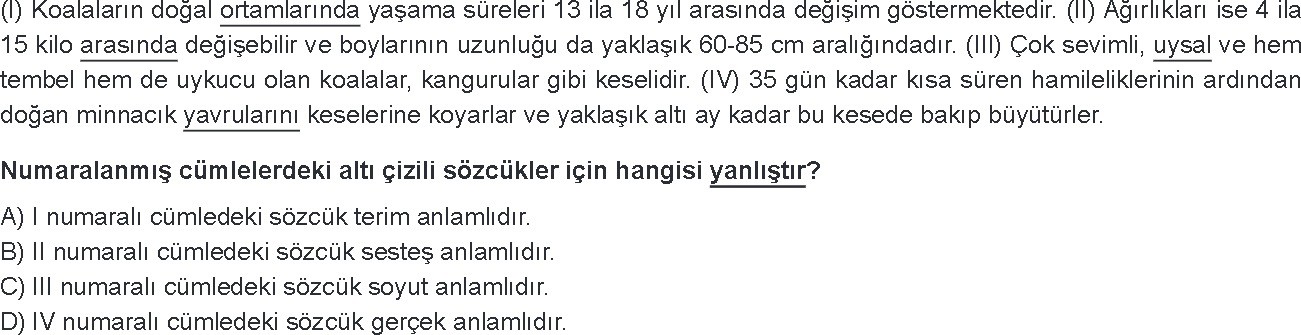 2.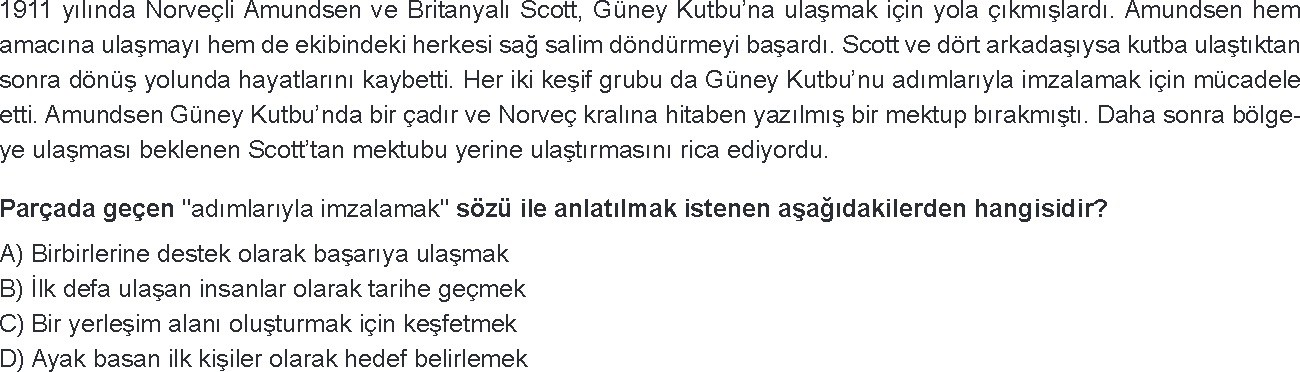 3.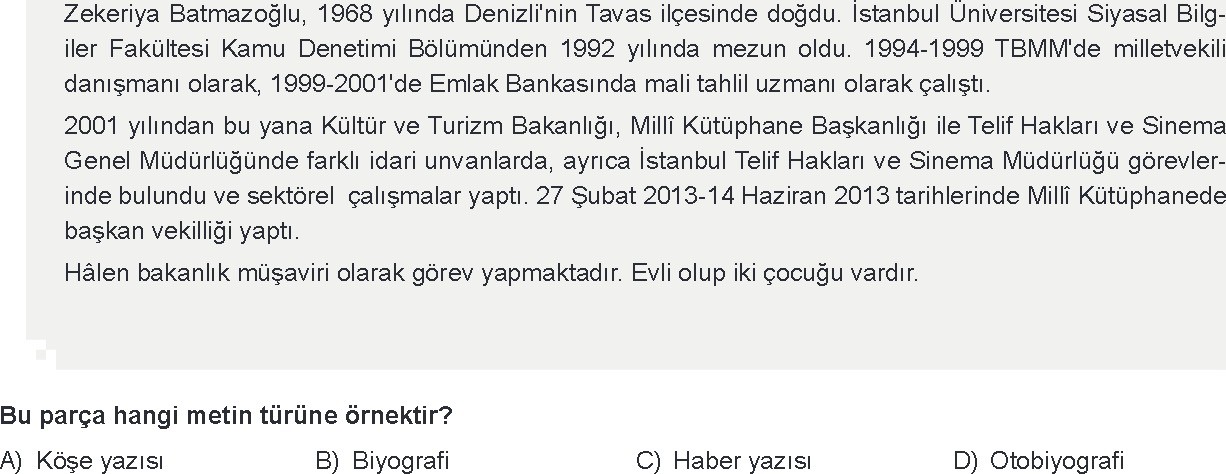 4.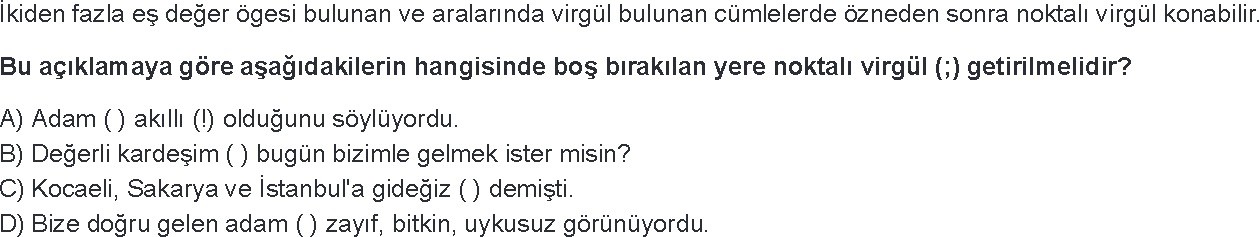 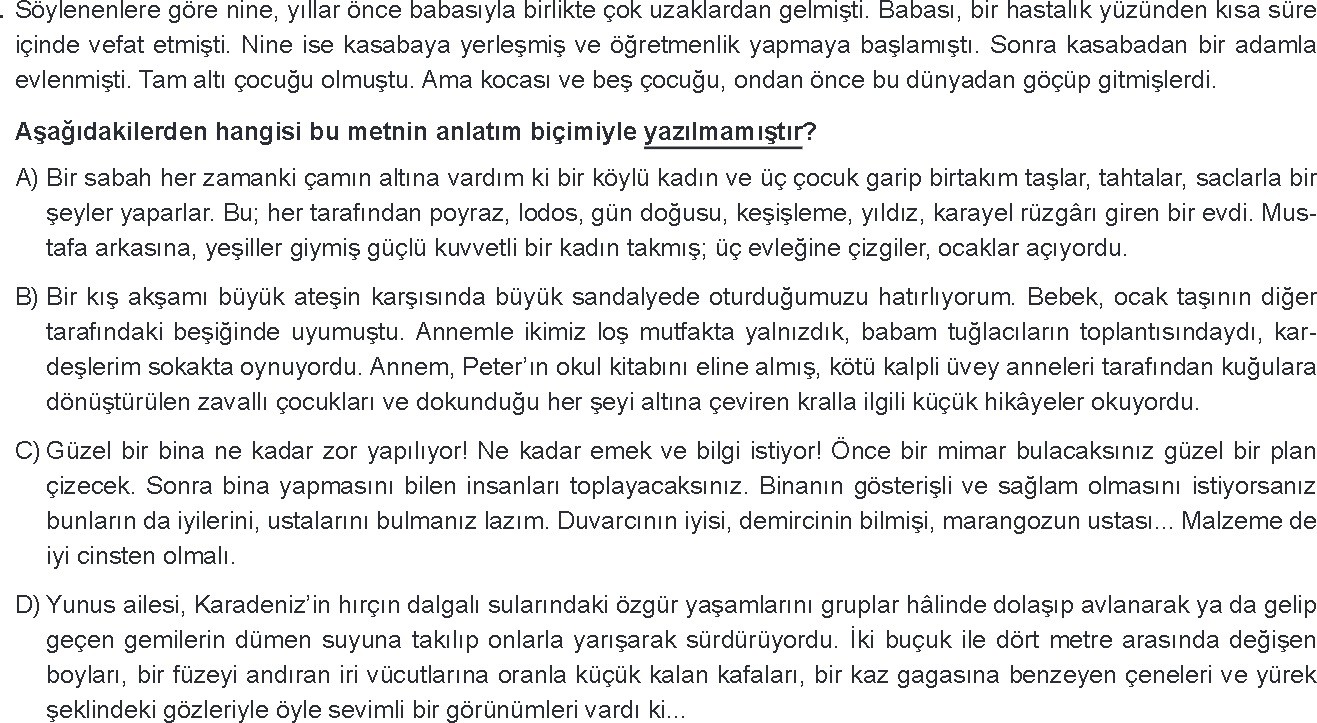 6.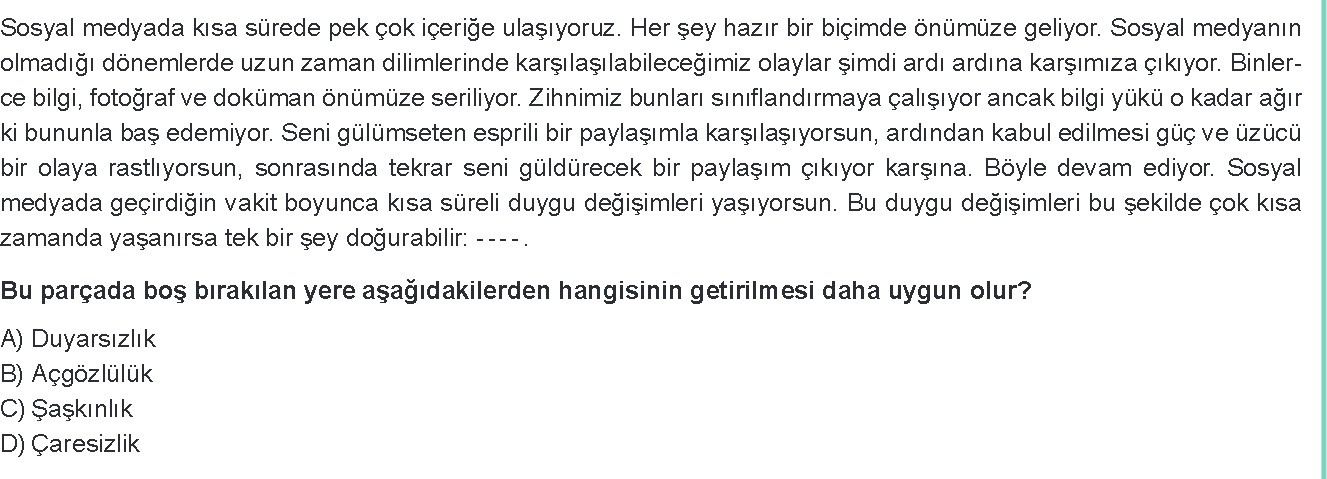 7.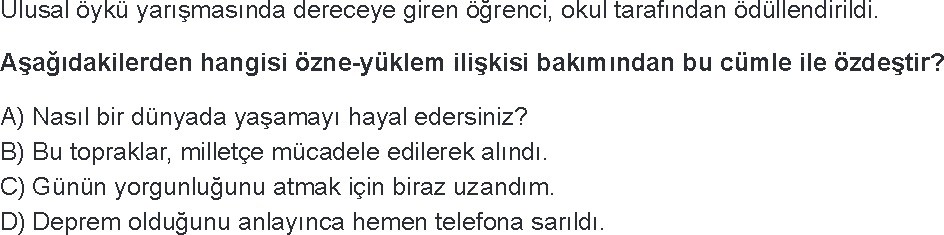 8.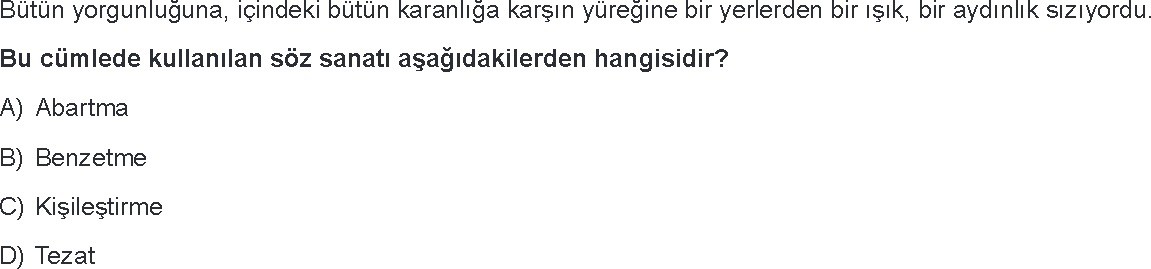 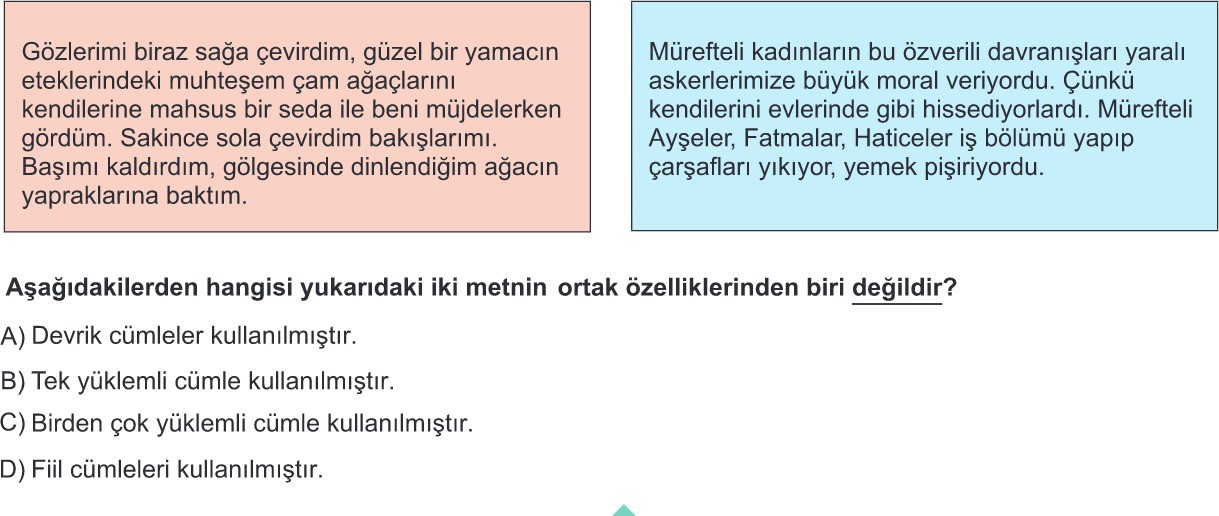 10.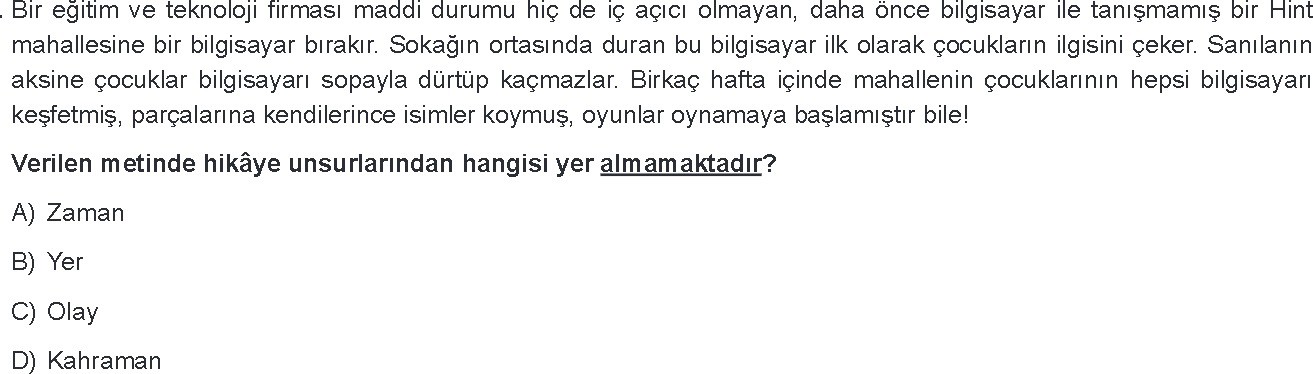 11.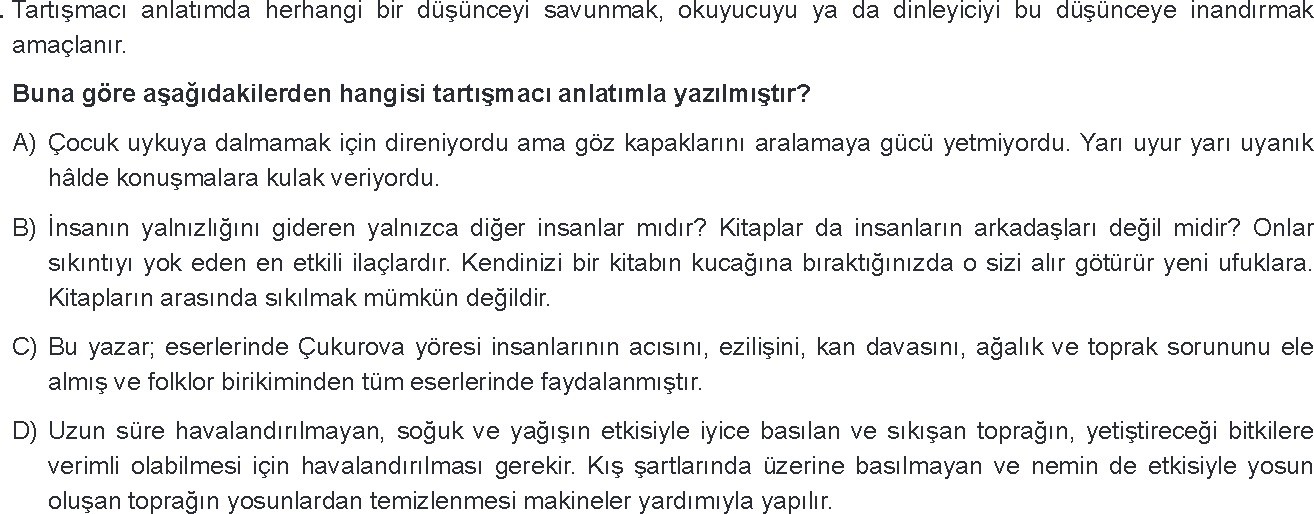 12.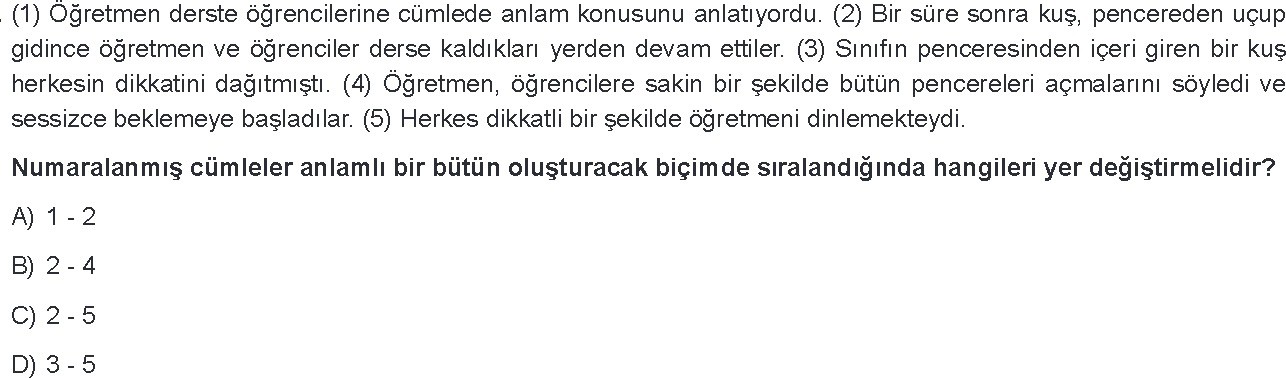 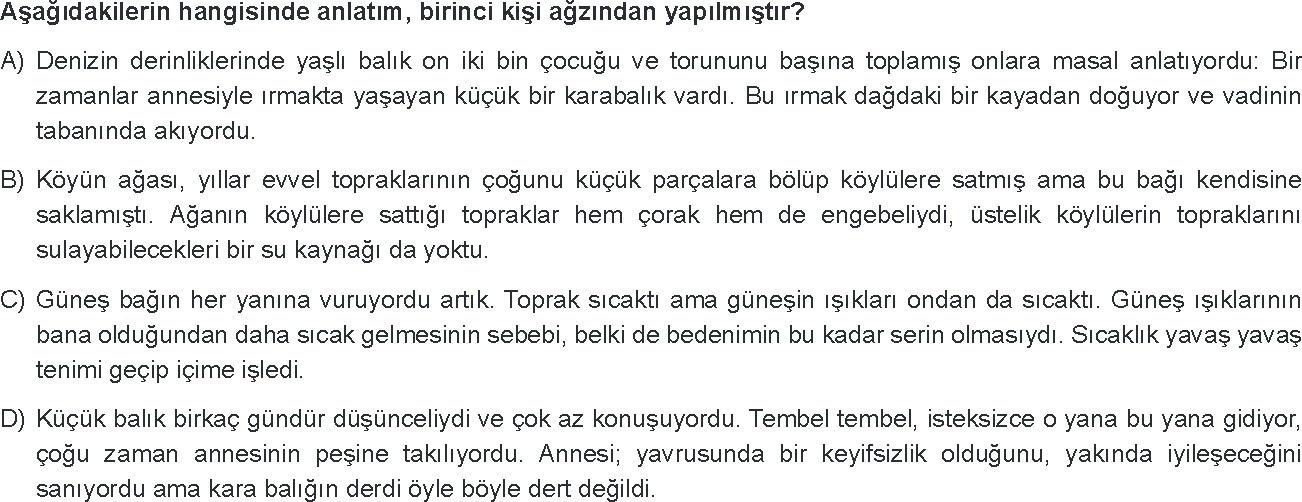 14.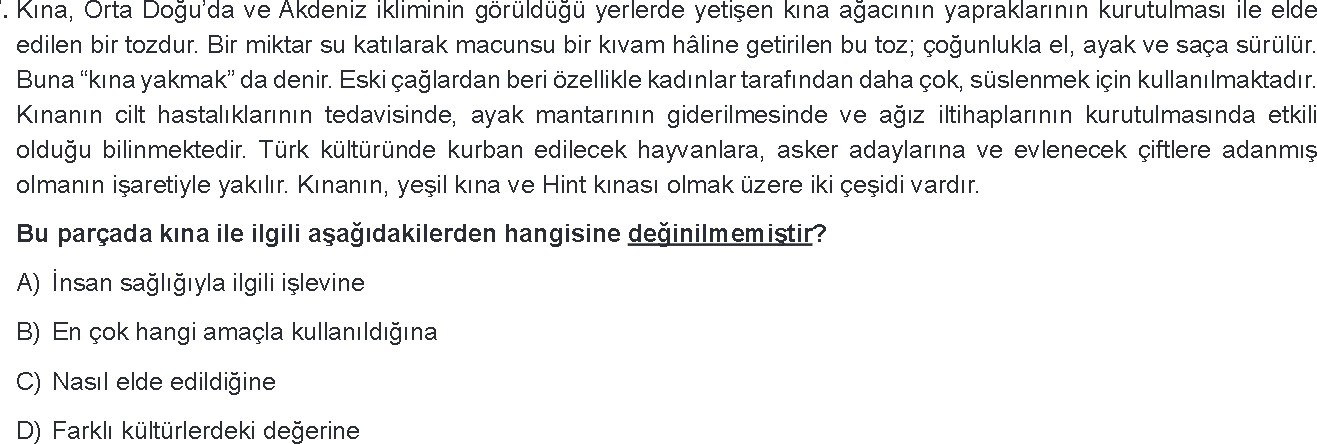 15.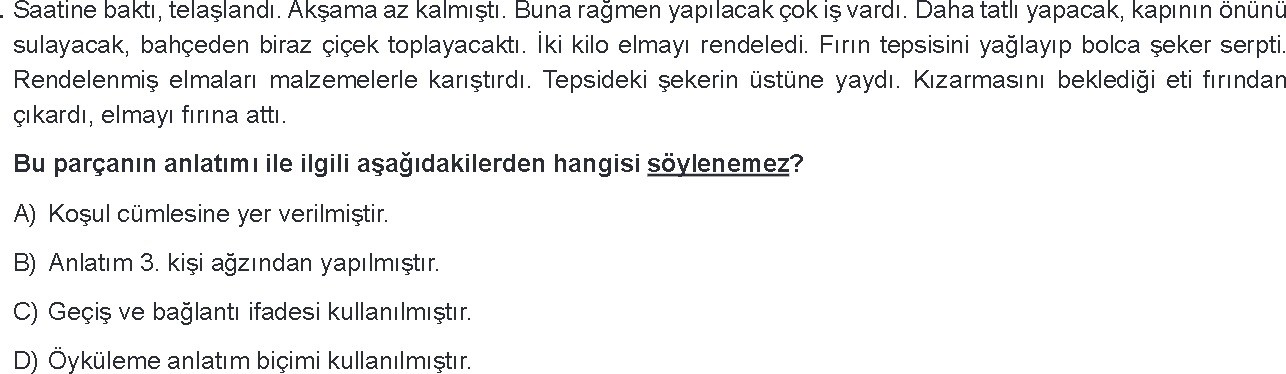 16.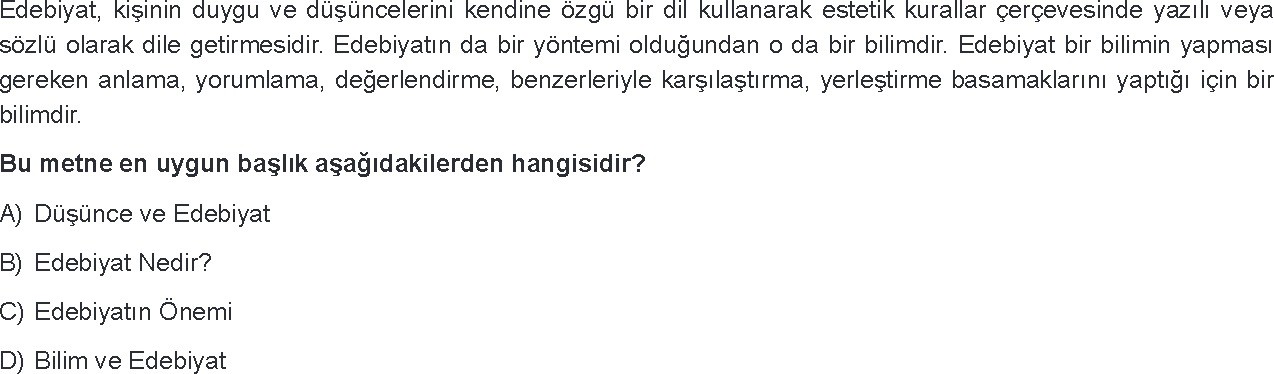 18.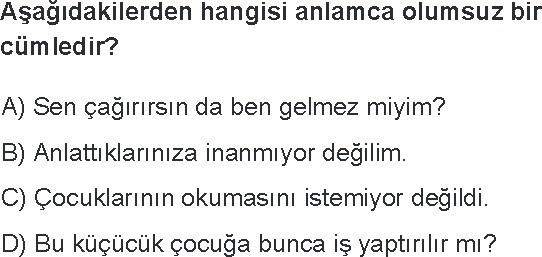 20.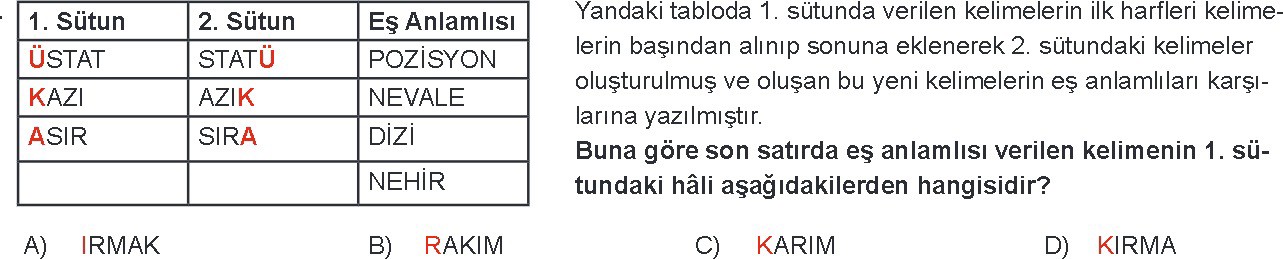 19.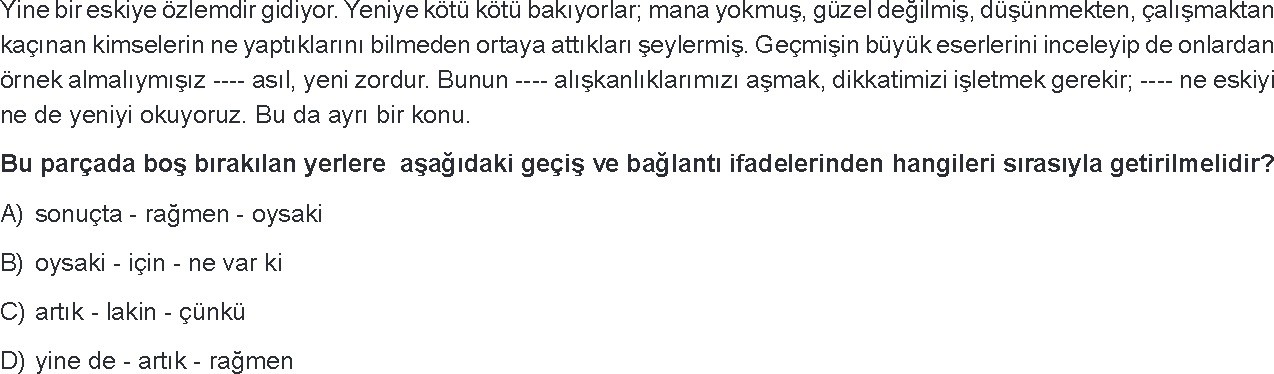 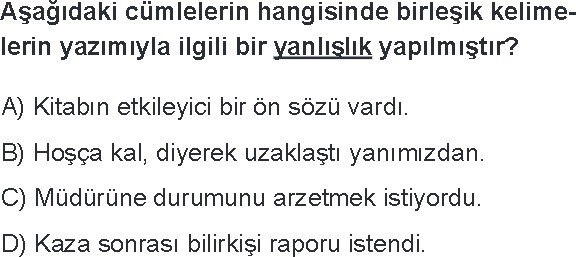 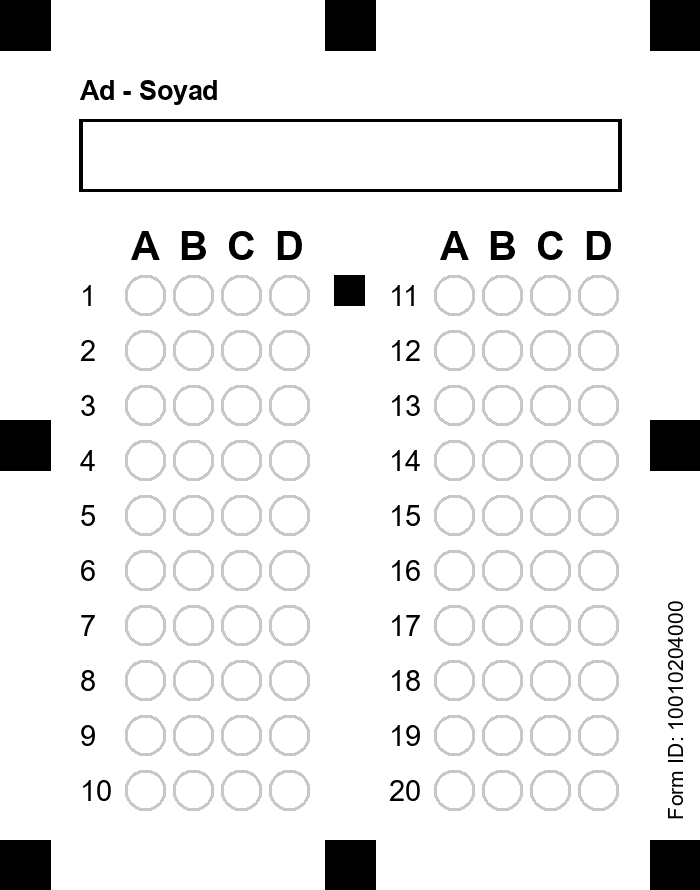 HALİL YILMAZ TÜRKÇE ÖĞRETMENİ